Till lagtinget har överlämnats Republikens Presidents framställning av den 2 oktober 2020 angående godkännande av lag om sättande i kraft av de bestämmelser som hör till området för lagstiftningen i det fakultativa protokollet till konventionen om barnets rättigheter om indragning av barn iväpnade konflikter och republikens presidents förordning om ikraftträdande av det fakultativa protokollet till konventionen om barnets rättigheter om indragning av barn i väpnade konflikter och om ikraftträdande av lagen om sättande i kraft av de bestämmelser i det fakultativa protokollet som hör till området för lagstiftningen, i det avseende 59 § 1 mom. självstyrelselagen för Åland av den 16 augusti 1991 föreskriver.	Lagtinget har behandlat ärendet i den ordning nämnda bestämmelse och lagtingsordningen för Åland föreskriver och får enligt denna dag fattat beslut vördsamt meddelaatt lagtinget ger sitt bifall till att lagen och förordningen träder i kraft på Åland till de delar protokollet faller inom landskapets behörighet.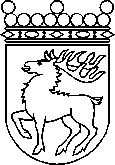 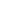 Ålands lagtingBESLUT LTB 12/2021BESLUT LTB 12/2021DatumÄrende2021-02-01RP 17/2019-2020Till Republikens Presidentfrån Ålands lagtingfrån Ålands lagtingTill Republikens Presidentfrån Ålands lagtingfrån Ålands lagtingTill Republikens Presidentfrån Ålands lagtingfrån Ålands lagtingTill Republikens Presidentfrån Ålands lagtingfrån Ålands lagtingTill Republikens Presidentfrån Ålands lagtingfrån Ålands lagtingMariehamn den 1 februari 2021Mariehamn den 1 februari 2021Bert HäggblomtalmanBert HäggblomtalmanKatrin SjögrenvicetalmanRoger Nordlundvicetalman